																	   ZLÍNSKÝ KRAJSKÝ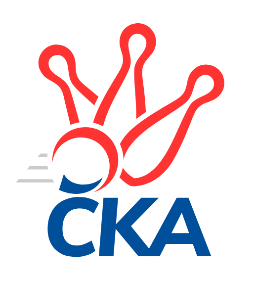 KUŽELKÁŘSKÝ SVAZ                                                                                               Zlín   22.10.2022ZPRAVODAJ ZLÍNSKÉ KRAJSKÉ SOUTĚŽE2022-20234. koloTJ Sokol Machová C	- TJ Spartak Hluk	1:5	1524:1619	2.0:6.0	21.10.VKK Vsetín C	- SC Bylnice B	5:1	1685:1590	6.0:2.0	21.10.KC Zlín D	- TJ Sokol Machová B	0:6	1462:1717	1.0:7.0	22.10.TJ Sokol Luhačovice B	- TJ Bojkovice Krons C	4:2	1724:1565	5.0:3.0	22.10.TJ Bojkovice Krons B	- TJ Chropyně 	4:2	1782:1714	4.5:3.5	22.10.TJ Spartak Hluk	- VKK Vsetín C	2:4	1455:1489	5.0:3.0	19.10.Tabulka družstev:	1.	TJ Sokol Machová B	4	4	0	0	21.5 : 2.5 	22.5 : 9.5 	 1710	8	2.	TJ Chropyně	4	3	0	1	16.5 : 7.5 	18.0 : 14.0 	 1664	6	3.	TJ Spartak Hluk	4	3	0	1	15.0 : 9.0 	21.0 : 11.0 	 1551	6	4.	TJ Bojkovice Krons B	4	3	0	1	14.0 : 10.0 	16.5 : 15.5 	 1668	6	5.	VKK Vsetín C	4	2	0	2	12.0 : 12.0 	15.5 : 16.5 	 1614	4	6.	TJ Sokol Luhačovice B	4	2	0	2	10.0 : 14.0 	16.5 : 15.5 	 1677	4	7.	SC Bylnice B	4	2	0	2	10.0 : 14.0 	13.5 : 18.5 	 1594	4	8.	TJ Sokol Machová C	4	1	0	3	8.5 : 15.5 	14.0 : 18.0 	 1578	2	9.	TJ Bojkovice Krons C	4	0	0	4	7.5 : 16.5 	14.5 : 17.5 	 1545	0	10.	KC Zlín D	4	0	0	4	5.0 : 19.0 	8.0 : 24.0 	 1493	0Program dalšího kola:5. kolo4.11.2022	pá	17:00	TJ Bojkovice Krons C - KC Zlín D	4.11.2022	pá	17:00	TJ Sokol Machová B - VKK Vsetín C	4.11.2022	pá	17:00	TJ Chropyně  - TJ Sokol Luhačovice B	5.11.2022	so	17:00	TJ Spartak Hluk - TJ Bojkovice Krons B	5.11.2022	so	17:30	SC Bylnice B - TJ Sokol Machová C		 TJ Sokol Machová C	1524	1:5	1619	TJ Spartak Hluk	Jakub Pavlištík	 	 189 	 199 		388 	 2:0 	 353 	 	162 	 191		Tomáš Indra	Václav Vlček	 	 193 	 210 		403 	 0:2 	 451 	 	232 	 219		Ondřej Kelíšek	Jana Dvořáková	 	 216 	 191 		407 	 0:2 	 424 	 	225 	 199		Zdeněk Kočíř	Gabriela Benková	 	 165 	 161 		326 	 0:2 	 391 	 	208 	 183		Eva Kyselákovározhodčí: Bohuslav Husek	 VKK Vsetín C	1685	5:1	1590	SC Bylnice B	Adéla Foltýnová	 	 236 	 194 		430 	 1:1 	 408 	 	212 	 196		Michal Pecl	Eva Hajdová	 	 231 	 204 		435 	 2:0 	 365 	 	190 	 175		Vladimíra Strnková	Petr Foltýn	 	 233 	 212 		445 	 2:0 	 427 	 	226 	 201		Ladislav Strnad	Vojtěch Hrňa	 	 181 	 194 		375 	 1:1 	 390 	 	200 	 190		Ondřej Novákrozhodčí: Karel Doležel	 KC Zlín D	1462	0:6	1717	TJ Sokol Machová B	Karel Skoumal	 	 184 	 178 		362 	 0:2 	 455 	 	216 	 239		Bohumil Fryštacký	Tomáš Hanáček	 	 177 	 182 		359 	 0.5:1.5 	 360 	 	178 	 182		Šárka Drahotuská	Hana Polišenská	 	 162 	 195 		357 	 0.5:1.5 	 430 	 	235 	 195		Jiří Michalík	Matěj Čunek	 	 210 	 174 		384 	 0:2 	 472 	 	232 	 240		Jiří Fryštackýrozhodčí: Karel Skoumal	 TJ Sokol Luhačovice B	1724	4:2	1565	TJ Bojkovice Krons C	Andrea Katriňáková	 	 221 	 211 		432 	 2:0 	 357 	 	180 	 177		Jan Lahuta	Hana Krajíčková	 	 248 	 244 		492 	 2:0 	 396 	 	193 	 203		Vlastimil Lahuta	Klára Cyprová *1	 	 202 	 189 		391 	 0:2 	 398 	 	204 	 194		Miroslav Šopík	Ludmila Pančochová	 	 209 	 200 		409 	 1:1 	 414 	 	204 	 210		Jaroslav Kramárrozhodčí: Ludmila Pančochovástřídání: *1 od 51. hodu Helena Konečná	 TJ Bojkovice Krons B	1782	4:2	1714	TJ Chropyně 	Martin Hradský	 	 234 	 276 		510 	 2:0 	 422 	 	206 	 216		Jaroslav Krejčíř	Jana Šopíková	 	 207 	 204 		411 	 0.5:1.5 	 450 	 	246 	 204		Michal Kuchařík	Dominik Slavíček	 	 233 	 194 		427 	 1:1 	 405 	 	202 	 203		Milan Podaný	Petr Bařinka	 	 215 	 219 		434 	 1:1 	 437 	 	205 	 232		Lenka Mikešovározhodčí: Martin Hradsky	 TJ Spartak Hluk	1455	2:4	1489	VKK Vsetín C	Tomáš Galuška	 	 176 	 169 		345 	 2:0 	 339 	 	173 	 166		Martin Orság	Tomáš Indra	 	 155 	 192 		347 	 0:2 	 416 	 	213 	 203		Petr Foltýn	Ludvík Jurásek	 	 184 	 194 		378 	 1:1 	 394 	 	206 	 188		Dita Stratilová	Ondřej Kelíšek	 	 198 	 187 		385 	 2:0 	 340 	 	177 	 163		Vojtěch Hrňarozhodčí: Eva KyselákováPořadí jednotlivců:	jméno hráče	družstvo	celkem	plné	dorážka	chyby	poměr kuž.	Maximum	1.	Martin Hradský 	TJ Bojkovice Krons B	457.17	316.5	140.7	5.2	2/2	(510)	2.	Jiří Michalík 	TJ Sokol Machová B	439.00	301.3	137.8	6.0	4/4	(472)	3.	Jiří Fryštacký 	TJ Sokol Machová B	438.75	305.8	133.0	5.5	4/4	(472)	4.	Bohumil Fryštacký 	TJ Sokol Machová B	430.75	291.3	139.5	5.0	4/4	(455)	5.	Hana Krajíčková 	TJ Sokol Luhačovice B	430.50	305.8	124.7	3.7	3/3	(492)	6.	Ludmila Pančochová 	TJ Sokol Luhačovice B	428.17	303.5	124.7	7.8	3/3	(460)	7.	Petr Foltýn 	VKK Vsetín C	427.33	294.3	133.0	7.3	3/3	(445)	8.	Lenka Mikešová 	TJ Chropyně 	427.25	292.5	134.8	9.0	4/4	(453)	9.	Petr Bařinka 	TJ Bojkovice Krons B	426.25	296.3	130.0	8.3	2/2	(434)	10.	Dita Stratilová 	VKK Vsetín C	425.67	296.3	129.3	5.7	3/3	(464)	11.	Jaroslav Krejčíř 	TJ Chropyně 	425.00	296.5	128.5	9.5	4/4	(436)	12.	Ondřej Kelíšek 	TJ Spartak Hluk	423.83	292.0	131.8	4.7	3/3	(451)	13.	Milan Podaný 	TJ Chropyně 	418.75	286.8	132.0	7.3	4/4	(433)	14.	Adéla Foltýnová 	VKK Vsetín C	418.50	284.0	134.5	6.5	2/3	(430)	15.	Vlastimil Lahuta 	TJ Bojkovice Krons C	417.33	288.0	129.3	8.0	3/3	(452)	16.	Helena Konečná 	TJ Sokol Luhačovice B	414.50	283.5	131.0	9.0	2/3	(422)	17.	Andrea Katriňáková 	TJ Sokol Luhačovice B	412.00	289.3	122.7	7.3	3/3	(432)	18.	Michal Pecl 	SC Bylnice B	410.33	290.0	120.3	10.5	2/2	(431)	19.	Václav Vlček 	TJ Sokol Machová C	407.00	296.0	111.0	12.5	1/1	(411)	20.	Jakub Pavlištík 	TJ Sokol Machová C	403.00	284.7	118.3	12.7	1/1	(424)	21.	Zdeněk Kočíř 	TJ Spartak Hluk	402.00	287.0	115.0	8.5	2/3	(424)	22.	Miroslav Ševeček 	TJ Sokol Machová C	401.67	284.3	117.3	7.7	1/1	(435)	23.	Šárka Drahotuská 	TJ Sokol Machová B	401.50	285.8	115.8	10.3	4/4	(418)	24.	Ondřej Novák 	SC Bylnice B	398.00	287.8	110.2	10.5	2/2	(409)	25.	Jan Hastík 	TJ Sokol Machová C	395.33	288.7	106.7	17.3	1/1	(406)	26.	Vladimíra Strnková 	SC Bylnice B	394.00	275.2	118.8	9.2	2/2	(410)	27.	Jana Dvořáková 	TJ Sokol Machová C	393.25	278.0	115.3	11.8	1/1	(409)	28.	Jiří Pospíšil 	TJ Spartak Hluk	392.50	265.5	127.0	7.5	2/3	(407)	29.	Jana Šopíková 	TJ Bojkovice Krons B	392.25	290.5	101.8	14.3	2/2	(424)	30.	Lumír Navrátil 	TJ Bojkovice Krons B	390.75	301.3	89.5	14.5	2/2	(438)	31.	Hana Polišenská 	KC Zlín D	389.50	282.0	107.5	15.5	2/3	(422)	32.	Jan Lahuta 	TJ Bojkovice Krons C	388.50	286.0	102.5	13.5	2/3	(420)	33.	Jaroslav Kramár 	TJ Bojkovice Krons C	388.33	275.7	112.7	10.3	3/3	(414)	34.	Eva Kyseláková 	TJ Spartak Hluk	387.00	287.5	99.5	13.0	2/3	(391)	35.	Matěj Čunek 	KC Zlín D	381.25	260.5	120.8	10.5	2/3	(393)	36.	Jaroslav Sojka 	TJ Bojkovice Krons C	381.25	273.3	108.0	11.8	2/3	(406)	37.	Vojtěch Hrňa 	VKK Vsetín C	377.83	271.3	106.5	13.0	3/3	(406)	38.	Adam Záhořák 	KC Zlín D	370.00	287.5	82.5	18.5	2/3	(385)	39.	Miroslav Šopík 	TJ Bojkovice Krons C	369.67	278.7	91.0	15.7	3/3	(398)	40.	Antonín Strnad 	SC Bylnice B	369.00	267.0	102.0	14.0	2/2	(371)	41.	Karel Skoumal 	KC Zlín D	367.50	277.0	90.5	16.5	3/3	(409)	42.	Tomáš Hanáček 	KC Zlín D	352.17	253.7	98.5	15.2	3/3	(378)	43.	Tomáš Indra 	TJ Spartak Hluk	348.00	267.3	80.7	19.7	3/3	(353)	44.	Gabriela Benková 	TJ Sokol Machová C	326.00	231.0	95.0	19.0	1/1	(326)		Zdeněk Kafka 	TJ Bojkovice Krons B	442.00	294.0	148.0	6.0	1/2	(442)		Ladislav Strnad 	SC Bylnice B	438.50	300.5	138.0	6.5	1/2	(450)		Eva Hajdová 	VKK Vsetín C	435.00	287.0	148.0	2.0	1/3	(435)		Monika Hubíková 	TJ Sokol Luhačovice B	430.00	281.0	149.0	8.0	1/3	(430)		Dominik Slavíček 	TJ Bojkovice Krons B	427.00	298.0	129.0	11.0	1/2	(427)		Michal Kuchařík 	TJ Chropyně 	424.50	283.0	141.5	6.5	2/4	(450)		Vlastimil Struhař 	TJ Bojkovice Krons B	414.00	294.0	120.0	10.0	1/2	(414)		Věra Skoumalová 	KC Zlín D	394.00	282.0	112.0	7.0	1/3	(394)		Jan Křižka 	TJ Bojkovice Krons C	385.50	270.0	115.5	10.5	1/3	(409)		Radek Hajda 	VKK Vsetín C	373.00	269.0	104.0	13.0	1/3	(373)		Vladimír Beran 	TJ Chropyně 	360.50	265.0	95.5	11.5	2/4	(368)		Ludvík Jurásek 	TJ Spartak Hluk	354.00	254.0	100.0	11.5	1/3	(378)		Tomáš Galuška 	TJ Spartak Hluk	345.00	267.0	78.0	16.0	1/3	(345)		Martin Orság 	VKK Vsetín C	339.00	247.0	92.0	12.0	1/3	(339)Sportovně technické informace:Starty náhradníků:registrační číslo	jméno a příjmení 	datum startu 	družstvo	číslo startu
Hráči dopsaní na soupisku:registrační číslo	jméno a příjmení 	datum startu 	družstvo	25609	Gabriela Benková	21.10.2022	TJ Sokol Machová C	Zpracoval: Radim Abrahám      e-mail: stk.kks-zlin@seznam.cz    mobil: 725 505 640        http://www.kksz-kuzelky.czAktuální výsledky najdete na webových stránkách: http://www.kuzelky.com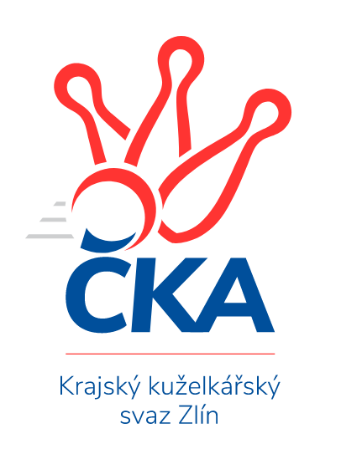 Nejlepší šestka kola - absolutněNejlepší šestka kola - absolutněNejlepší šestka kola - absolutněNejlepší šestka kola - absolutněNejlepší šestka kola - dle průměru kuželenNejlepší šestka kola - dle průměru kuželenNejlepší šestka kola - dle průměru kuželenNejlepší šestka kola - dle průměru kuželenNejlepší šestka kola - dle průměru kuželenPočetJménoNázev týmuVýkonPočetJménoNázev týmuPrůměr (%)Výkon3xMartin HradskýBojkovice B5103xMartin HradskýBojkovice B120.455101xHana KrajíčkováLuhačovice B4922xJiří FryštackýMachová B119.044723xJiří FryštackýMachová B4721xHana KrajíčkováLuhačovice B117.814922xBohumil FryštackýMachová B4552xBohumil FryštackýMachová B114.754551xOndřej KelíšekHluk A4512xOndřej KelíšekHluk A111.334511xMichal KuchaříkChropyně 4502xPetr FoltýnVsetín C109.08445